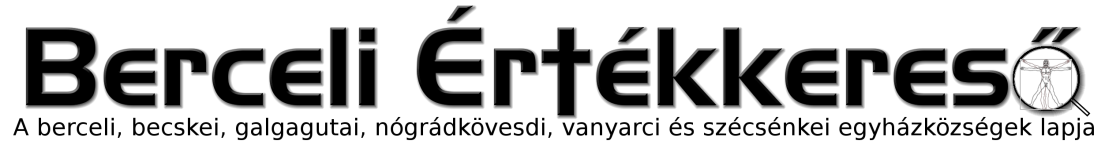 VI. évf. 20. szám Húsvét 3. vasárnapja 	2019. május 5.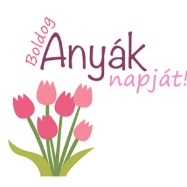 Köszöntjük az édesanyákat!Ferenc pápa üzenete a hivatások 56. világnapjáraBátorság ahhoz, hogy Isten ígéretéért kockázatot vállaljunkKedves testvérek,a tavaly októberi, a Fiatalokról szóló Szinódus eleven és termékeny tapasztalata után nemrégiben Panamában megünnepeltük a 34. Ifjúsági Világtalálkozót is. Két olyan találkozás volt ez, amely lehetővé tette, hogy az Egyház egyrészt a Szentlélek szava felé fordítsa figyelmét, másrészt megismerje a fiatalok életét, kérdéseiknek, az őket nyomasztó terheknek és a szívükben lakozó reményeknek sokaságát.Ezen a Világnapon ahhoz a gondolathoz szeretnék visszatérni, amit a fiatalokkal is megosztottam Panamában: az Úr hívása az ígéretek hordozóivá tesz minket és egyúttal azt kéri, hogy vele és érte kockázatot is vállaljunk. Szeretnék ezért röviden e két szempontnál elidőzni: ígéret és kockázat – együtt elmélkedve arról az evangéliumi szakaszról, amely a Galileai-tenger mellett játszódik és az első tanítványok meghívásáról szól (Mk 1,16–20).Két testvérpár, Simon és András, illetve Jakab és János épp a napi munkájukat végzik, mint halászok. Eme megerőltető foglalkozás gyakorlása során megismerték a természet törvényeit és néha szembe is kellett szállniuk velük, amikor szembeszél fújt és a hullámok hányták-vetették a csónakot. Néhanapján megérte a nehéz munka és gazdag volt a fogás, máskor az egész éjszaka sem volt elég ahhoz, hogy megtöltsék a hálókat, így fáradtan és csalódottan tértek vissza a partra.Jól ismert élethelyzet ez, amelyet mindegyikünk összevethet a szívében lakozó vágyakkal: olyan feladatnak látunk neki, amelyről azt reméljük, hogy gyümölcsöző lesz, a „lehetőségek tengerén” haladunk, keresve a megfelelő utat, amely kielégítheti a boldogság utáni vágyunkat. Az ember időnként örvendezik a gazdag halfogás miatt, máskor meg bátorsággal kell felvérteznie magát, mert a hullámok hányta hajót kell kormányoznia, megint máskor azzal a csalódással kell számolnia, hogy ott áll majd üres hálókkal. (folytatás következik)HIRDETÉSEKBercelen a 7. csoport takarít.Szíves elnézést kérünk a kedves testvérektől, hogy a 2019.04.07-i Berceli Értékkeresőbe a 2019.04.12-én reggel 8:30-kor kezdődő Szentmiséhez nem lett beírva az intenció elh. Kertész József lelki üdvéért és emiatt a szentmisén sem került felolvasásra. 2019.04.10-én is a szentmisét erre a szándékra ajánljuk fel. A miseintenciót a többi településünkön a sekrestyések szokták jelezni és kiírni a celebráns részére. Bercelen sajnos erre a pozícióra mindeddig nincs olyan személy, aki betöltené ezt a szolgálatot, így várjuk azok jelentkezését, akik sekrestyési szolgálatot látnának el a berceli templomban. Továbbá a múlt heti számban tévesen a szécsénkei temető fenntartási költségeit tüntettük fel, ahol csakugyan 50.000 Ft a sírhely megváltási díj 25 évre, vagyis évente 2000 Ft, ha valaki nem fizeti az egyházadóját. Bercelen ez az összeg nem 2000 Ft, hanem 3000 Ft Bercel község Önkormányzatának 14/2015.(IX.30.) számú rendelete alapján. http://bercel.hu/_web/bercel-rendeletek-menu.html Mindennap 		17:00	Májusi Litánia a Berceli Templomban2019.05.06.	H	17:00	Szentmise a Galgagutai Templomban		18:00	Jegyeskurzus a Berceli Plébánián2019.05.07.	K	17:00	Májusi Litánia a Berceli Templomban2019.05.08.	Sz	17:00	Szentmise a Nógrádkövesdi Templomban2019.05.09.	Cs	10:00	Mesterséges Intelligencia Kiállítás BME Q épület 1117 Budapest Magyar Tudósok körútja 2.Gyere el és nézd meg, hogy mi mindent jelent ma a mesterséges intelligencia!Nem testtel rendelkező robotokról van szó, hanem tanuló algoritmusokról, amelyek képesek felismerni tárgyakat és arcokat, vagy előre jelezni, hogy egy boltban mikor alakul ki sor.A Magyarországi Mesterséges Intelligencia Koalíció szervezésében több mint 10 kiállító és megannyi élmény vár rád, amelyen keresztül megtapasztalhatod mit tud az MI anélkül, hogy értened kéne a kódoláshoz.Várunk 2019. május 9-én, csütörtökön, hogy bepillantást kaphass jövőnk egyik legmeghatározóbb technológiájába! Látogasd meg Európa első interaktív Mesterséges Intelligencia kiállítását a Mesterséges Intelligencia Koalíció szervezésében! Gyere el és próbáld ki, hogy hol tart a Mesterséges Intelligencia ma! Nézd meg, hogyan ismer fel érzelmeket, ad személyiségleírást, vezet robotokat, érti meg amit beszélsz, vagy épp csökkenti a sorok hosszát a boltokban!A kiállítás teljesen ingyenes, mindenhol több dolgot is kipróbálhatsz és a saját élményeiden keresztül értheted meg, hogy a mesterséges intelligencia nem egy misztikus scifi, hanem már ma elérhető hétköznapi realitás. Valóban a jövő technológiája, de ma kell megérteni, hogy ki lehessen használni a benne lévő lehetőségeket.		17:30	Szentségimádás a Berceli Templomban2019.05.10.	P	08:30	Szentmise a Berceli Templomban – Szentmise Elh. Kertész József2019.05.11.	Sz	10:00	Berceli ifi klub		10:00	„Élet a Lélekben” szeminárium a Szent Miklós közösségi házban		12:00	Ünnepi ebéd a Becskei Művelődési Házban		13:30	Szentmise a Becskei Templomban A Gelencei Plébánia részéről Farkas Zsombor plébános úr lesz a vendégünk. Utána a Köztéren a Székelykapu avatása, majd a Művelődéi Háznál lesz a kulturális események. Az ünnepségünkre a felvidéki Kóvár és az erdélyi Ozsdola és Hilib településekről várunk vendégeket.		17:00	Szentmise a Berceli Templomban – Szekeres Viktória exorcizmus			és reddicio2019.05.12.	V	08:30	Szentmise a Berceli Templomban – Elsőáldozók első skrutíniumaHivatások		09:00	Igeliturgia a Vanyarci TemplombanVasárnapja		10:30	Igeliturgia a Becskei Templomban		10:30	Szentmise a Galgagutai Templomban		12:00	Igeliturgia a Nógrádkövesdi Templomban		12:00	Szentmise a Szécsénkei Templomban – Szabó Lara kereszteléseHivatali ügyintézés: Római Katolikus Plébánia 2687 Bercel, Béke u. 20.tel: 0630/455-3287 web: http://bercel.vaciegyhazmegye.hu, e-mail: bercel@vacem.huBankszámlaszám: 10700323-68589824-51100005